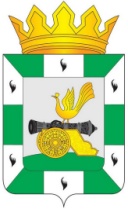 АДМИНИСТРАЦИЯ МУНИЦИПАЛЬНОГО ОБРАЗОВАНИЯ«СМОЛЕНСКИЙ РАЙОН» СМОЛЕНСКОЙ ОБЛАСТИП О С Т А Н О В Л Е Н И ЕОт 06.09.2021  № 1623 В целях реализации Указа Президента Российской Федерации от 21.12.2007 № 618 «Об основных направлениях государственной политики по развитию конкуренции», распоряжения Правительства Российской Федерации от 18.10.2018 № 2258-р «Об утверждении методических рекомендаций по созданию и организации федеральными органами исполнительной власти системы внутреннего обеспечения соответствия требованиям антимонопольного законодательства», постановления Администрации муниципального образования «Смоленский район» Смоленской области от 22.04.2021 № 614 «О создании и организации  в Администрации муниципального образования «Смоленский район» Смоленской области системы внутреннего обеспечения соответствия требованиям антимонопольного законодательства (антимонопольный комплаенс)»,АДМИНИСТРАЦИЯ МУНИЦИПАЛЬНОГО ОБРАЗОВАНИЯ «СМОЛЕНСКИЙ РАЙОН» СМОЛЕНСКОЙ ОБЛАСТИ  ПОСТАНОВЛЯЕТ: Утвердить прилагаемые:- карту рисков нарушения антимонопольного законодательства (комплаенс-рисков) Администрации муниципального образования «Смоленский район» Смоленской области  (далее - Администрация), согласно приложению №1;- план мероприятий («дорожная карту») по снижению рисков нарушения антимонопольного законодательства (комплаенс-рисков) Администрации муниципального образования «Смоленский район» Смоленской области  на 2021 год, согласно приложению № 2;  - ключевые показатели эффективности антимонопольного законодательства Администрации муниципального образования «Смоленский район» Смоленской области  на 2021 год,  согласно приложению № 3.2. Настоящее постановление подлежит официальному опубликованию в газете «Сельская правда» и размещению на официальном сайте Администрации муниципального образования «Смоленский район» Смоленской области в информационно-телекоммуникационной сети «Интернет». 3. Контроль исполнения настоящего постановления возложить на заместителя Главы муниципального образования «Смоленский район» Смоленской области (Молотков В.В.)Глава муниципального образования«Смоленский район» Смоленской области		            О.Н. Павлюченкова    Приложение № 1 к  постановлению Администрации муниципального образования  «Смоленский район» Смоленской областиот 06.09.2021 № 1623         Карта рисков нарушения антимонопольного законодательства (комплаенс - рисков) Администрации муниципального образования «Смоленский район» Смоленской области     Приложение № 2 к  постановлению Администрации муниципального образования  «Смоленский район» Смоленской областиот 06.09.2021 № 1623        План мероприятий («дорожная карта») по снижению рисков нарушения антимонопольного законодательства (комплаенс - рисков) Администрации муниципального образования «Смоленский район» Смоленской области     Приложение № 3 к  постановлению Администрации муниципального образования  «Смоленский район» Смоленской областиот 06.09.2021 №  1623         Ключевые показатели эффективности реализации антимонопольного комплаенса
Администрации муниципального образования «Смоленский район» Смоленской области на 2021 годОб утверждении карты рисков нарушения антимонопольного законодательства (комплаенс-рисков) и плана мероприятий («дорожная карта») по снижению рисков нарушения антимонопольного законодательства (комплаенс-рисков) Администрации муниципального образования «Смоленский район» Смоленской области №п/пНаименование структурного подразделения, наименование должности, ФИОНаименование полномочия, реализация которого связана с рисками нарушения антимонопольного законодательствДействия и условия, при которых может возникнуть риск нарушения антимонопольного законодательствСтепень риска (низкая, средняя, высокая)Мероприятия по минимизации (устранению) рискаНаличие (отсутствие) остаточных рисков, вероятность повторного возникновения рисков12345671Структурные подразделения Администрации муниципального образования «Смоленский район» Смоленской областиРазработка  нормативных правовых  актов в сфере направлений деятельности структурных подразделений Администрации муниципального образования «Смоленский район» Смоленской областиПодготовка, согласование и утверждение нормативных правовых актов с нарушением  требований антимонопольного законодательства;Недостаточный уровень квалификации специалистов;Недостаточная координация процесса со стороны руководителейНизкаяСистематическое поведение предварительной правовой экспертизы проектов  нормативных правовых актов Администрации муниципального образования «Смоленский район» Смоленской области, на предмет соответствия антимонопольному законодательству;Мониторинг и анализ практики применения  антимонопольного законодательства  и  судебно- административной  практики;Повышение квалификации специалистовНезначительный уровень/ маловероятно2Структурные подразделения Администрации муниципального образования «Смоленский район» Смоленской областиОсуществление закупок товаров, работ, услуг для муниципальных нужд в соответствии с законодательством Российской Федерации о контрактной системеНарушение порядка определения и обоснования  начальной (максимальной)  цены муниципального контракта;Включение в аукционную (конкурсную) документацию требований, предъявляемых к участникам закупки, а также требований в части описания объекта закупки, влекущих за собой ограничение количества участников закупки;Заключение договоров без проведения торгов с нарушением законодательства Российской Федерации о контрактной системе;Недостаточный уровень квалификации специалистов;Недостаточная координация процесса со стороны руководителей; Наличие личной заинтересованности специалистов  ВысокаяОсуществление контроля за соблюдением  порядка определения и обоснования начальной (максимальной) цены муниципального контракта;Обеспечение проведения надлежащей экспертизы документации , формируемой при осуществлении торгов;Обеспечение проведения конкурсных торгов  в соответствии с требованиями антимонопольного законодательства;Мониторинг и анализ практики применения антимонопольного законодательства и судебно- административной практики; Усиление контроля со стороны руководителей  структурных подразделений Администрации муниципального образования «Смоленский район» Смоленской области;Организация повышения квалификации специалистовНезначительный уровень/ маловероятно3Комиссия Администрации муниципального образования «Смоленский район» Смоленской областиПринятие решения о предоставлении субсидии социально ориентированным некоммерческим организациям;Проведение обязательных проверок соблюдения условий, целей и порядка предоставления субсидийСоздание дискриминационных или преимущественных  условий для отдельных категорий хозяйствующих субъектов при проведении конкурсов социально ориентированных некоммерческих организаций на право получения в текущем финансовом году субсидий (статья 17 закона 135-ФЗ) Недостаточный уровень квалификации специалистов;Недостаточная координация процесса со стороны руководителей; Наличие личной заинтересованности специалистов  СредняяПроведение профилактических мероприятий, в том числе в рамках работы по противодействию коррупции;Обеспечение проведения надлежащей экспертизы документации, формируемой при проведении конкурсов социально ориентированных некоммерческих организаций на право получения субсидий на предмет соответствия антимонопольному законодательству;Осуществление контроля за соблюдением требований антимонопольного законодательства при проведении конкурсов социально ориентированных некоммерческих организаций на право получения субсидий; Осуществление контроля за проведением обязательных проверок  соблюдения условий, целей и порядка предоставления субсидий;Повышение квалификации специалистов;Усиление контроля со стороны руководителей  структурных подразделений Администрации муниципального образования «Смоленский район» Смоленской областиНезначительный уровень/ маловероятно4Структурные подразделения Администрации муниципального образования «Смоленский район» Смоленской областиПодготовка ответов на обращения физических и юридических лиц в соответствии с Федеральным законом от 02.05.2006  № 59-ФЗ «О порядке рассмотрения обращений граждан Российской Федерации»Нарушение сроков и порядка  подготовки ответов на обращения физических и юридических лиц;Действия (бездействия) сотрудников Администрации муниципального образования «Смоленский район» Смоленской области в рамках  осуществления отдельных муниципальных или иных публичных полномочий;Недостаточный уровень квалификации специалистов;Недостаточная координация процесса со стороны руководителейНизкаяПроведение анализа выявленных нарушений при подготовке ответов на обращения физических и юридических  лиц;Усиление контроля со стороны руководителей структурных подразделений Администрации муниципального образования «Смоленский район» Смоленской области за соблюдением сроков и порядка подготовки ответов на обращения физических и юридических лицНезначительный уровень/ маловероятно5Структурные подразделения Администрации муниципального образования «Смоленский район» Смоленской областиРеализация направлений деятельности Администрации муниципального образования «Смоленский район» Смоленской области, определенных Уставом муниципального образования «Смоленский район» Смоленской областиВозникновение конфликта интересов в деятельности сотрудников и структурных подразделений Администрации муниципального образования «Смоленский район» Смоленской области;Наличие личной заинтересованности специалистов;Недостаточный уровень квалификации специалистов;Недостаточная координация процесса со стороны руководителейСредняяПроведение профилактических мероприятий, в том числе в рамках работы по противодействию коррупции;Повышение квалификации специалистов;Усиление контроля со стороны руководителей структурных подразделений Администрации муниципального образования «Смоленский район» Смоленской областиНезначительный уровень/ маловероятно№п/пМероприятиеОтветственный исполнительСрок исполнения1234Анализ нормативных правовых актов, разработчиком которых является Администрация муниципального образования «Смоленский район» Смоленской области (далее - Администрация) на предмет соответствия антимонопольному законодательствуАнализ нормативных правовых актов, разработчиком которых является Администрация муниципального образования «Смоленский район» Смоленской области (далее - Администрация) на предмет соответствия антимонопольному законодательствуАнализ нормативных правовых актов, разработчиком которых является Администрация муниципального образования «Смоленский район» Смоленской области (далее - Администрация) на предмет соответствия антимонопольному законодательствуАнализ нормативных правовых актов, разработчиком которых является Администрация муниципального образования «Смоленский район» Смоленской области (далее - Администрация) на предмет соответствия антимонопольному законодательству1.1.Актуализация исчерпывающего перечня действующих нормативных правовых актов АдминистрацииРабочая группа по оценке эффективности организации и функционированию системы внутреннего обеспечения соответствия требованиям антимонопольного законодательства (антимонопольный комплаенс) Администрации муниципального образования «Смоленский район» Смоленской области (далее - уполномоченный орган)В течение 2021 года1.2.Проведение анализа действующих нормативных правовых актов Администрации на предмет соответствия антимонопольному законодательствуЮридический отдел Администрации муниципального образования «Смоленский район» Смоленской областидо 31.12.20211.3.Проведение анализа ранее выявленных нарушений в отношении принятых нормативных правовых актов Администрации на предмет несоответствия антимонопольному законодательству (за предыдущие три года)Уполномоченный органдо 31.12.20211.4.Актуализация перечня действующих нормативных правовых актов Администрации (с приложением текста) на официальном сайте Администрации в информационно-коммуникационной сети «Интернет»Управление по организационной работе, муниципальной службе и кадрам, информационно-аналитическому обеспечению Администрации муниципального образования «Смоленский район» Смоленской областиВ течение 2021 года1.5.Проведение правовой экспертизы проектов нормативных правовых актов Администрации на предмет соответствия требованиям антимонопольного  законодательстваЮридический отдел Администрации муниципального образования «Смоленский район» Смоленской областиВ течение 2021 года1.6.Размещение перечня проектов  нормативных правовых актов Администрации (с приложением текста) на официальном сайте Администрации в информационно-коммуникационной сети «Интернет»Управление по организационной работе, муниципальной службе и кадрам, информационно-аналитическому обеспечению Администрации муниципального образования «Смоленский район» Смоленской областиВ течение 2021 года1.7. Сбор, анализ предложений (замечаний) граждан и организаций в отношении норм действующих нормативных правовых актов Администрации и проектов нормативных правовых актов Администрации в части несоответствия нормам антимонопольного законодательстваУполномоченный органДо 31.11.2021года1.8.Подготовка предложений Главе муниципального образования «Смоленский  район» Смоленской области о внесении изменений в действующие нормативные правовые акты Администрации и проекты нормативных правовых актов Администрации в части их приведения в соответствие с нормами антимонопольного законодательстваУполномоченный органДо 15.12.2021 годаАнализ деятельности Администрации при осуществлении закупок товаров, работ, услуг для обеспечения муниципальных нужд на предмет соответствия антимонопольному законодательствуАнализ деятельности Администрации при осуществлении закупок товаров, работ, услуг для обеспечения муниципальных нужд на предмет соответствия антимонопольному законодательствуАнализ деятельности Администрации при осуществлении закупок товаров, работ, услуг для обеспечения муниципальных нужд на предмет соответствия антимонопольному законодательствуАнализ деятельности Администрации при осуществлении закупок товаров, работ, услуг для обеспечения муниципальных нужд на предмет соответствия антимонопольному законодательству2.1.Актуализация перечня закупок товаров, работ, услуг для обеспечения муниципальных нужд, заказчиком которых является Администрация (за последние три года)Финансовое управление Администрации муниципального образования «Смоленский район» Смоленской областиОтдел бухгалтерского учета и отчетности Администрации муниципального образования «Смоленский район» Смоленской областиДо 30.11.2021 года2.2.Анализ документации о закупках товаров, работ, услуг, для обеспечения муниципальных нужд на предмет соответствия антимонопольному законодательству (за последние три года) Уполномоченный органДо 31.12.2021 года2.3.Контроль за соблюдением требований антимонопольного законодательства при проведении  закупок товаров, работ, услуг для обеспечения муниципальных нужд, заказчиком которых является АдминистрацияУполномоченный органВ течение 2021 года2.4.Мониторинг и анализ изменений, вносимых в законодательство Российской Федерации о контрактной системе в сфере закупок товаров, работ, услуг для обеспечения муниципальных нужд  Финансовое управление Администрации муниципального образования «Смоленский район» Смоленской областиЮридический отдел Администрации муниципального образования «Смоленский район» Смоленской областиВ течение 2021 года2.5.Мониторинг и анализ судебно-административной практики применения антимонопольного законодательства, разрешения споров в сфере закупок товаров, работ, услуг для обеспечения муниципальных нуждФинансовое управление Администрации муниципального образования «Смоленский район» Смоленской областиЮридический отдел Администрации муниципального образования «Смоленский район» Смоленской областиВ течение 2021 года2.6.Обеспечение проведения надлежащей предварительной правовой экспертизы документации, формируемой при осуществлении закупок товаров, работ, услуг для обеспечения муниципальных нужд, заказчиком которых является Администрация, на предмет соответствия антимонопольному законодательствуЮридический отдел Администрации муниципального образования «Смоленский район» Смоленской областиВ течение 2021 года2.7.Выработка процедур принятия решения о проведении закупок товаров, работ, услуг для обеспечения  муниципальных нуждУполномоченный органВ течение 2021 годаАнализ деятельности Администрации при осуществлении предоставления субсидий социально ориентированным некоммерческим организациям на предмет соответствия антимонопольному законодательствуАнализ деятельности Администрации при осуществлении предоставления субсидий социально ориентированным некоммерческим организациям на предмет соответствия антимонопольному законодательствуАнализ деятельности Администрации при осуществлении предоставления субсидий социально ориентированным некоммерческим организациям на предмет соответствия антимонопольному законодательствуАнализ деятельности Администрации при осуществлении предоставления субсидий социально ориентированным некоммерческим организациям на предмет соответствия антимонопольному законодательству3.1.Анализ документации о проведении конкурсов социально ориентированных некоммерческих организаций на право получения в текущем финансовом году субсидий на предмет соответствия антимонопольному законодательству (за предыдущие три года)Уполномоченный органДо 30.11.2021 года3.2.Исключение фактов истребования документов, не предусмотренных порядком предоставления субсидий социально ориентированным некоммерческим организациямКомиссия Администрации В течение 2021 года3.3.Контроль за соблюдением требований антимонопольного законодательства при проведении конкурсов социально ориентированных некоммерческих организаций на право получения в текущем финансовом году субсидийУполномоченный органКомиссия АдминистрацииВ течение 2021 годаКонтроль за подготовкой ответов на обращения физических и юридических лицКонтроль за подготовкой ответов на обращения физических и юридических лицКонтроль за подготовкой ответов на обращения физических и юридических лицКонтроль за подготовкой ответов на обращения физических и юридических лиц4.1.Проведение анализа выявленных нарушений при подготовке ответов на обращения физических и юридических лиц с использованием системы «ДелоРro» (за последние три года)Уполномоченный органДо 31.12.2021 года4.2.Усиление внутреннего контроля  за подготовкой ответов на обращения физических и юридических лиц с использованием системы «ДелоPro»Уполномоченный органВ течение 2021 годаКадровая работа в части обеспечения антимонопольного законодательстваКадровая работа в части обеспечения антимонопольного законодательстваКадровая работа в части обеспечения антимонопольного законодательстваКадровая работа в части обеспечения антимонопольного законодательства5.1.Ознакомление сотрудников Администрации с Положением об организации в Администрации  системы внутреннего обеспечения соответствия требованиям антимонопольного законодательства (антимонопольный комплаенс), утвержденным  постановлением Администрации муниципального образования «Смоленский район» Смоленской области от 22.04.2021 № 614Управление по организационной работе, муниципальной службе и кадрам, информационно-аналитическому обеспечению Администрации муниципального образования «Смоленский район» Смоленской областиВ течение 2021 года5.2.Выявление конфликта интересов в деятельности сотрудников и структурных подразделений Администрации, разработка предложений по их исключениюУправление по организационной работе, муниципальной службе и кадрам, информационно-аналитическому обеспечению Администрации муниципального образования «Смоленский район» Смоленской областиВ течение 2021 годаОбщие мероприятия по минимизации и устранению комплаенс-рисковОбщие мероприятия по минимизации и устранению комплаенс-рисковОбщие мероприятия по минимизации и устранению комплаенс-рисковОбщие мероприятия по минимизации и устранению комплаенс-рисков6.1.Сбор сведений о нарушениях антимонопольного законодательства в деятельности Администрации (наличие предостережений, предупреждений, штрафов, жалоб, возбужденных дел) в структурных подразделениях Администрации (за последние три года)Уполномоченный органСтруктурные подразделения АдминистрацииДо 30.11.2021 года6.2.Анализ выявленных нарушений антимонопольного законодательства в деятельности Администрации (наличие предостережений, предупреждений, штрафов, жалоб, возбужденных дел) (за последние три года)Уполномоченный органДо 30.11.2021 года6.3.Выявление рисков нарушения антимонопольного законодательства (комплаенс-рисков), оценка  комплаенс-рисков, учет обстоятельств, связанных с комплаенс-рисками, определение мер по их минимизацииУполномоченный органВ течение 2021 года6.4.Проведение мониторинга и анализа практики применения антимонопольного законодательства в сфере направлений деятельности Администрации, определенных Уставом муниципального образования «Смоленский район» Смоленской области Уполномоченный органВ течение 2021 года6.5.Консультирование сотрудников Администрации по вопросам, связанным с соблюдением антимонопольного законодательства и антимонопольным комплаенсомУполномоченный органВ течение 2021 года№п/пНаименование показателяЕдиница измеренияОтветственный исполнительЗначение показателя123451Коэффициент снижения количества нарушений антимонопольного законодательства со стороны Администрации (по сравнению с прошлым годом)единицРабочая группа по оценке эффективности организации и функционированию системы внутреннего обеспечения соответствия требованиям антимонопольного законодательства (антимонопольный комплаенс) Администрации муниципального образования «Смоленский район» Смоленской области (далее - уполномоченный орган)12Доля проектов нормативных правовых актов, разработчиком которых является Администрация, в которых выявлены риски нарушения антимонопольного законодательстваединицУполномоченный орган1  3Доля нормативных правовых актов, разработчиком которых является Администрации, в которых выявлены риски нарушения антимонопольного законодательстваединицУполномоченный орган14Доля сотрудников Администрации, с которыми были проведены обучающие мероприятия по антимонопольному законодательству и антимонопольному комплаенсуединицУполномоченный орган1